W2e3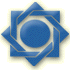 بانك مركزي جمهوري اسلامي ايرانمديريت كل مقررات، مجوزهاي بانکي و مبارزه با پولشويياداره مطالعات و مقررات بانكيدستورالعمل سرمايه‌گذاري در اوراق بهادار نسخه اصلاحي(خرداد ماه 1401)«بسمه‌تعالي»شوراي پول و اعتبار به استناد بند «3» از ماده (34) قانون پولي و بانکي کشور، بند «ب» ماده (16) قانون رفع موانع توليد رقابت‌پذير و ارتقاي نظام مالي کشور و مواد (23) الي (27) آيين‌نامه فصل سوم قانون عمليات بانکي بدون ربا (بهره) و به‌منظور کنترل گستره بنگاه‌داري مؤسسات اعتباري و هدايت آن‌ها به ايفاي نقش واسطه‌گري وجوه به عنوان کارکرد اصلي آن مؤسسات، «دستورالعمل سرمايه‌گذاري در اوراق بهادار» که از اين پس به اختصار دستورالعمل ناميده مي‌شود را به شرح ذيل تصويب نمود.فصل اول: تعاريف و کلياتدر اين دستورالعمل عناوين ذيل به جاي عبارت‌هاي مربوط بکار مي‌روند:بانک مرکزي: بانک مرکزي جمهوري اسلامي ايران؛مؤسسه اعتباري: بانک يا مؤسسه اعتباري غيربانکي که به موجب قانون و يا با مجوز بانک مرکزي تأسيس شده و تحت نظارت بانک مرکزي قرار دارد؛فعاليت بانکي: تمامي فعاليت‌هايي که به ‌منظور پشتيباني و سهولت در انجام عمليات بانکي و گسترش و تنوع آن و همچنين حفظ اسرار حرفه‌اي مؤسسه اعتباري انجام مي‌شود نظير عمليات قرض‌الحسنه، عمليات فروش اموال مازاد بانک‌ها، اعتبارسنجي، صدور، پذيرش و پردازش انواع کارت‌هاي الکترونيکي (کارت‌هاي خريد، کارت اعتباري کيف پول الکترونيکي و غيره)، انجام عمليات صرافي، عمليات ليزينگ، فن‌آوري اطلاعات، امور چاپ و ساير فعاليت‌هاي مشابه به تشخيص بانک مرکزي؛شرکت تابعه: شخص حقوقي که بيش از ٥٠ درصد سهام آن به طور مستقيم و يا غيرمستقيم تا دو سطح متعلق به مؤسسه اعتباري است يا اکثريت اعضاي هيأت مديره آن را مؤسسه اعتباري تعيين مي‌نمايد؛مؤسسه اعتباري خارجي: بانک يا مؤسسه اعتباري غيربانکي که در خارج از ايران تأسيس شده و تحت نظارت مرجع نظارت بانکي کشور متبوع خويش به عمليات بانکي اشتغال دارد؛اوراق بهادار: سهام، اوراق مشارکت، اسناد خزانه اسلامي، صکوک، گواهي سپرده و ساير موارد مشابه به تشخيص بانک مرکزي که متضمن حقوق مالي قابل معامله براي دارنده آن باشد؛سرمايه‌گذاري: عبارت است از:مشارکت حقوقي مؤسسه اعتباري در تأسيس شرکت‌هاي جديد و خريد سهام شرکت‌هاي موجود؛تحصيل ساير اوراق بهادار (ارزي و ريالي) توسط مؤسسه اعتباري؛سرمايه پايه: موضوع مصوبه شماره يکهزار و سيزدهمين جلسه مورخ 27/10/1382 شوراي پول و اعتبار و اصلاحات بعدي آن.مؤسسه اعتباري و شرکت‌هاي‌ تابعه آن در چارچوب مفاد اين دستورالعمل، مجاز به مشارکت حقوقي در تأسيس شرکت‌هاي جديد و خريد سهام شرکت‌هاي موجودي‌ هستند که صرفاً فعاليت بانکي انجام مي‌دهند.تبصره 1 ـ تحصيل اوراق بهادار قابل تبديل به سهام توسط مؤسسه اعتباري و شرکت‌هاي‌ تابعه آن نيز، مشمول مفاد اين ماده مي‌گردد. تبصره 2 ـ تملک واحدهاي سرمايه‌گذاري يک صندوق سرمايه‌گذاري «اختصاصي بازارگرداني» و همچنين تملک سهام يک شرکت تأمين سرمايه توسط بانک‌ها و مؤسسات اعتباري غيربانکي در چارچوب قوانين و مقررات موضوعه و با رعايت حدود مقرر اين دستورالعمل و در چارچوب ضوابط اجرايي اين تبصره که توسط هيئت عامل بانک مرکزي تعيين مي‌گردد، خواهد بود.  تبصره 3 ـ تملک سهام و واحدهاي سرمايه‌گذاري نهادهاي مالي توسط بانک‌ها و موسسات اعتباري غيربانکي که به تشخيص بانک مرکزي در اجراي تکاليف قانوني، واگذاري اموال مازاد، مولدسازي دارايي‌ها و تنوع‌بخشي به ابزارهاي تجهيز منابع در بازار پول انجام‌ مي‌شود، در چارچوب قوانين و مقررات موضوعه و با رعايت حدود مقرر در اين دستورالعمل و در چارچوب ضوابط اجرايي که توسط هيئت عامل بانک مرکزي تعيين‌ مي‌گردد، مجاز خواهد بود. تبصره 4 ـ آن دسته از مؤسسات اعتباری که با توجه به وضعيت سرمايه خود، رعایت حدود مقرر در این دستورالعمل توسط آن‌ها امکان‌پذير نمی‌باشد، لیکن به تشخیص بانک مرکزی، تملک سهام و واحدهاي سرمايه‌گذاري نهادهای مالی موضوع تبصره (3) توسط آن‌ها در ایجاد صندوق‌های سرمایه‌گذاری با درآمد ثابت مختص اوراق دولتی، واگذاری اموال مازاد و مولدسازی دارایی‌ها ضروری بوده و از این طریق ناترازی آن‌ها کاهش يافته و شاخص‌‌های ثبات و سلامت مؤسسات اعتباری مذکور بهبود می‌یابد، به مدت 3 سال از تاریخ تملک سهام و واحدهاي سرمايه‌گذاري نهادهای مالی موضوع تبصره (3)، از رعايت حدود مقرر در این دستورالعمل مستثنی می‌باشند. مؤسسه اعتباري موظف است حداکثر ظرف مدت سه سال از زمان لازم‌الاجرا شدن قانون رفع موانع توليد رقابت‌پذير و ارتقاي نظام مالي کشور، سهام تحت تملک خود و شرکت‌هاي تابعه در بنگاه‌هايي که فعاليت‌هاي غيربانکي انجام مي‌دهند را واگذار نمايد.تبصره 1ـ  طرح‌هاي نيمه تمام غيربانکي تحت تملک شرکت‌هاي تابعه مؤسسه اعتباري از شمول مفاد اين ماده مستثني بوده و بايد حداکثر  ظرف مدت سه سال از زمان بهره‌برداري واگذار گردد.تبصره 2ـ  در مواردي که مؤسسه اعتباري اقدامات لازم براي واگذاري بنگاه‌هاي موضوع اين ماده را به انجام رساند ولي بنا به دلايلي خارج از اراده، واگذاري آن ممکن نشده باشد منوط به تأييد مراتب توسط بانک مرکزي، از مجازات‌هاي مقرر در ماده (17) قانون رفع موانع توليد رقابت‌پذير و ارتقاي نظام مالي کشور و همچنين مفاد ماده (15) اين دستورالعمل مستثني مي‌باشد.مؤسسه اعتباري صرفاً مجاز به مشارکت حقوقي در شرکت‌هاي سهامي موضوع ماده (2) مي‌باشد.مؤسسه اعتباري در صورتي مي‌تواند در تأسيس شرکت‌هاي جديد و خريد سهام شرکت‌هاي موجود مشارکت حقوقي نمايد که بررسي و ارزيابي به عمل آمده حاکي از سودآور بودن موضوع مشارکت باشد. مشاركت حقوقي چند مؤسسه اعتباري با يکديگر در تحصيل سهام شرکت‌هاي موضوع اين دستورالعمل با رعايت حدود مقرر بلامانع است.فصل دوم: حدود سرمايه‌گذاريمجموع سرمايه‌گذاري‌هاي مؤسسه اعتباري نبايد از 20 درصد سرمايه پايه مؤسسه اعتباري تجاوز نمايد.سرمايه‌گذاري مؤسسه اعتباري در هر شخص حقوقي حداکثر 5 درصد سرمايه پايه مؤسسه اعتباري مي‌باشد. مؤسسه اعتباري مجاز نيست در هيچ زمان بيش از يک درصد سهام مؤسسه اعتباري ديگر را به طور مستقيم و يا غيرمستقيم تا دو سطح دارا باشد.تبصره ـ سرمايه‌گذاري مؤسسه اعتباري در مؤسسات اعتباري ثبت‌ شده در مناطق آزاد تجاري صنعتي جمهوري اسلامي ايران و مؤسسات اعتباري خارجي از شمول مفاد اين ماده مستثني است.سرمايه‌گذاري در اوراق بهادار (به استثناي سهام) منتشره و يا تضمين شده توسط دولت يا بانک مرکزي از شمول حدود اين دستورالعمل مستثني بوده و تابع سياست‌هاي بانک مرکزي است.فصل سوم: ساير مواردنحوه حسابداري سرمايه‌گذاري‌هاي مؤسسه اعتباري طبق مفاد استاندارد‌هاي حسابداري مصوب سازمان حسابرسي و الزامات بانک مرکزي انجام مي‌شود.هيأت مديره مؤسسه اعتباري موظف است به منظور حسن اجراي اين دستورالعمل، نسبت به تدوين و تصويب رويه‌هاي اجرايي داخلي مشتمل بر واحد سازماني مسئول انجام کار، شرح وظايف آن، روش‌هاي انجام کار، نحوه ارتباط، تبادل و گردش اطلاعات مابين واحدهاي سازماني و غيره اقدام نمايد.سرمايه‌گذاري‌هاي موضوع اين دستورالعمل بايد به تصويب هيأت مديره مؤسسه اعتباري برسد. مشارکت حقوقي مؤسسه اعتباري در شرکت‌‌ها و مؤسسات اعتباري خارجي و مشارکت حقوقي در بيش از 50 درصد سهام شرکت‌هاي ايراني، پس از کسب مجوز از بانک مرکزي، در چارچوب حدود مقرر در مواد (7) و (8) اين دستورالعمل بلامانع است.تبصره ـ مشارکت حقوقي مؤسسه اعتباري در شرکت‌‌‌هايي که فعاليت آن‌ها صدور، پذيرش و پردازش انواع کارت‌هاي الکترونيکي (کارت‌هاي خريد، کارت اعتباري کيف پول الکترونيکي و غيره) است، در چارچوب حدود مقرر در مواد (7) و (8) اين دستورالعمل، تابع مقررات خاص ناظر بر آن‌ها مي‌باشد. در صورت تخطي مؤسسه اعتباري از حدود فردي و يا جمعي مقرر در اين دستورالعمل، مجموع مازاد سرمايه‌گذاري تا زمان واگذاري‌ آن، از سرمايه پايه مؤسسه اعتباري جهت محاسبه ساير نسبت‌هاي احتياطي کسر مي‌شود. در مواردي که به دليل عوامل قهري و يا به منظور استيفاي حقوق و مطالبات، مؤسسه اعتباري و يا شرکت‌هاي تابعه آن، سهام و اوراق بهادار قابل تبديل به سهام اشخاص حقوقي داراي فعاليت غيربانکي را تمليك نمايند و يا مؤسسات اعتباري از حدود مقرر در اين دستورالعمل را نقض کنند، موظفند ظرف مدت يک‌سال از تاريخ نقض حدود وضعيت خود را با مفاد اين دستورالعمل منطبق نمايند. مؤسسه اعتباري موظف است ظرف مدت يک ماه، مراتب فوق را طي گزارشي با ذکر دلايل به بانک مرکزي اطلاع دهد. تبصره ـ تمديد مهلت مذکور در اين ماده در خصوص انطباق با حدود مقرر، با ارايه دلايل مستند و تأييد بانک مرکزي حداکثر تا يک‌سال ديگر امکان‌پذير مي‌باشد.مؤسسه اعتباري مکلف است فهرست سرمايه‌گذاري‌هاي موضوع اين دستورالعمل را در مقاطع زماني ماهانه و حداکثر ظرف مدت يک هفته پس از پايان هر ماه، در چارچوبي كه بانک مرکزي تعيين مي‌نمايد، به اين بانک گزارش کند.تخطي از مفاد اين دستورالعمل موجب اعمال مجازات‌هاي مقرر در ماده (44) قانون پولي و بانکي کشور و ساير قوانين و مقررات ذي‌ربط مي‌شود.«دستورالعمل سرمايه‌گذاري در اوراق بهادار» در (18) ماده و (6) تبصره در يکهزار و دويست و سي و يکمين جلسه مورخ 12/02/1396 شوراي پول و اعتبار به تصويب رسيد و يک‌ماه پس از ابلاغ لازم‌الاجرا مي‌باشد. از تاريخ لازم‌الاجرا شدن اين دستورالعمل تمامي ضوابط مغاير با آن، از جمله مصوبات جلسات پانصد و بيست و پنجمين جلسه شوراي پول و اعتبار مورخ 19/1/1363 در خصوص «دستورالعمل اجرايي مشارکت حقوقي» و يک هزار و هشتاد و يکمين جلسه شوراي پول و اعتبار مورخ 18/1/1386 در خصوص «دستورالعمل سرمايه‌گذاري مؤسسات اعتباري»، ملغي مي‌گردد. 